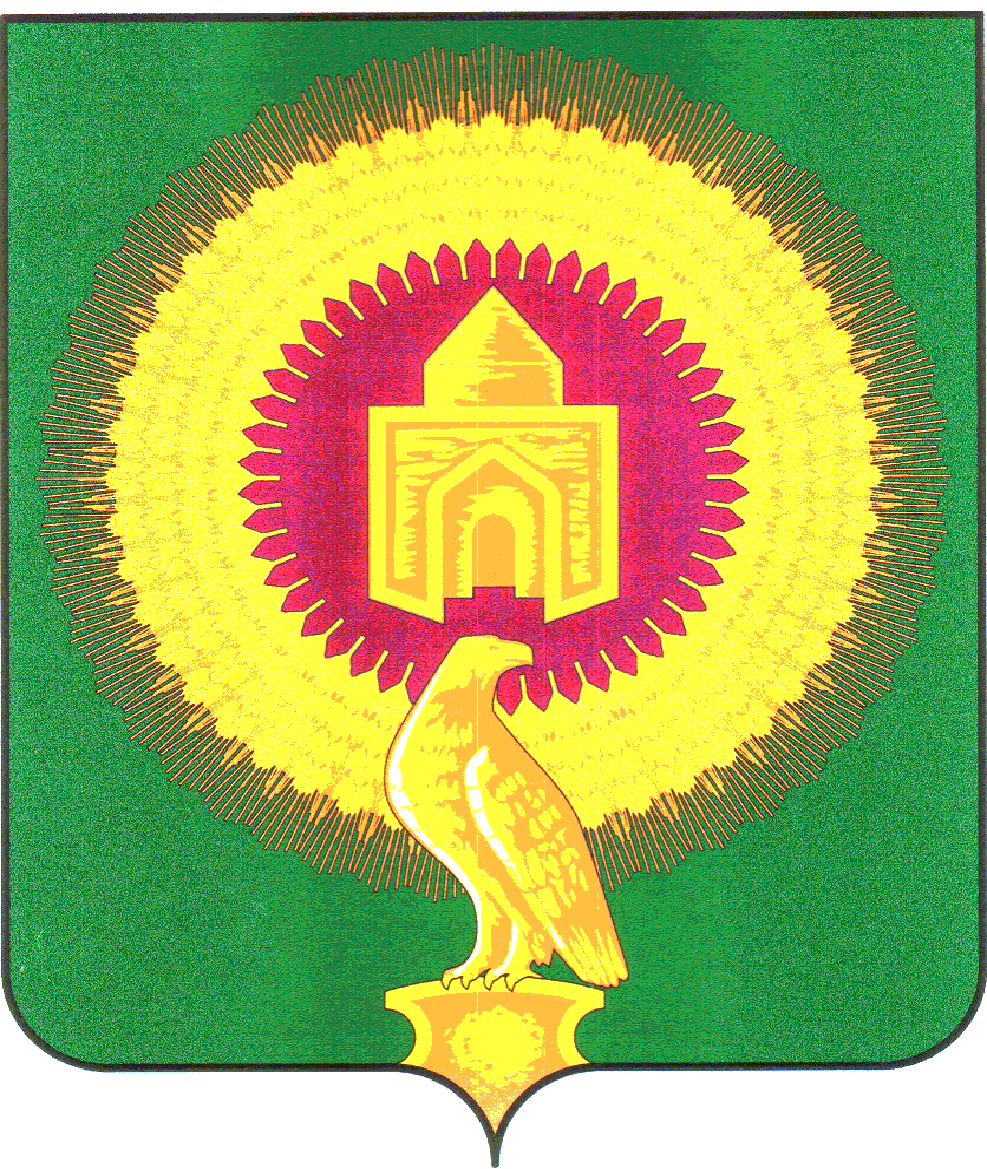 СОВЕТ ДЕПУТАТОВНОВОУРАЛЬСКОГО СЕЛЬСКОГО ПОСЕЛЕНИЯ                                    ВАРНЕНСКОГО МУНИЦИПАЛЬНОГО РАЙОНА                            ЧЕЛЯБИНСКОЙ ОБЛАСТИРЕШЕНИЕОт 27.06. 2016г.  № 18 Об отмене «Правила землепользования и застройки  Новоуральского сельского поселения Варненского муниципального района Челябинской области»                  В соответствии с Градостроительным кодексом Российской Федерации от 29.12.2004 № 190-ФЗ, Федеральным законом от 06.10.2003 № 131-ФЗ «ОБ общих принципах организации местного самоуправления в Российской Федерации», уставом Новоуральского  сельского поселения и в связи с вступлением в силу нового правила землепользования и застройки Новоуральского сельского поселения Варненского муниципального района Челябинской области утвержденного решением Собрания депутатов № 76 от 20 июня 2016 годаСовет депутатов Новоуральского сельского поселенияРЕШАЕТ:1. Признать утратившим силу Решение Совета депутатов Новоуральского сельского поселения от 22 февраля  2013 года №02 «Об утверждении правила землепользования и застройки Новоуральского сельского поселения  Варненского муниципального района Челябинской области». 2.Настоящее решение обнародовать в средствах массовой информации и на официальном сайте Варненского муниципального района.      Глава Новоуральского сельского поселения                               Гладских Н.А.